YCDA - REPORT ON AFTERCARE CHILDREN 	OCTOBER TO SEPTEMBER 2018 IntroductionSome Key Component of Aftercare:Group Living:Children are staying in a group 4 to 8 in safe residential home. Here, children are encouraged to live together as a family unit.  The room is run by Aftercare children. They learn and share responsibilities of running their own kitchen and home. In this home, the household duties are amicably shared by the children. Children are managing their day to day management. Children are much happier in preparing cooking.  Children are now saving their money and use for their basic need. To handle this transition sifting process, many strategies are adopted like group living, independent living, hostels etc. to build their self confidence, life skills, attitude and management capacities.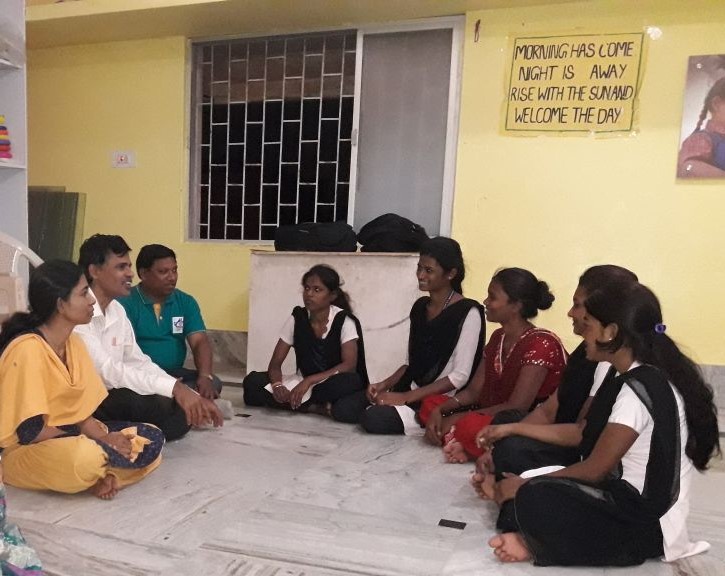 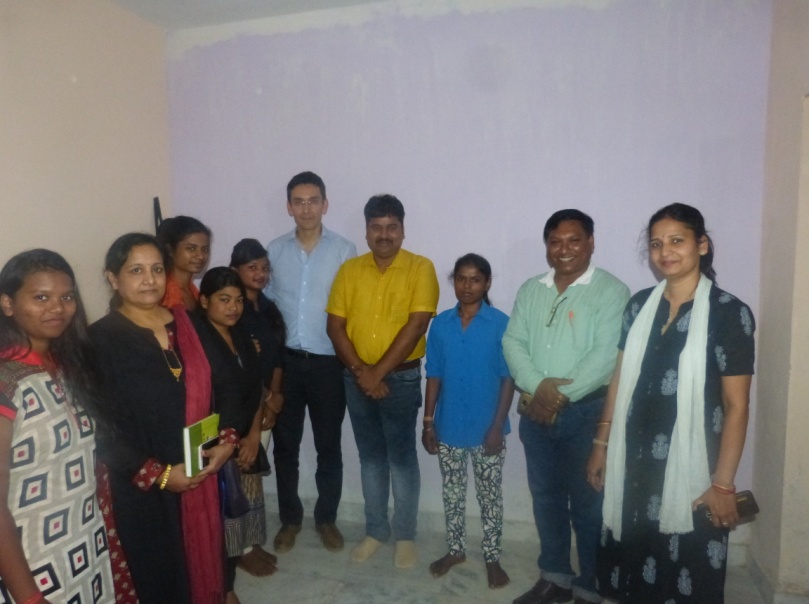 Children are trained on life skill education, career planning, financial management. Children have got their identity proof like Adharcard, Bank account, voter card, . Life skill education is given to children to enable individuals to deal effectively with the demands and challenges of everyday life. It addresses both the individual and interpersonal issues. It enhances their skill and personality and brings about a positive change in their behavior and attitude. The training focuses on self awareness, empathy, interpersonal relation to effective communication among the participants and developing leadership qualities. Life skill help people make responsible and informed and promote a healthy lifestyle as well career skill.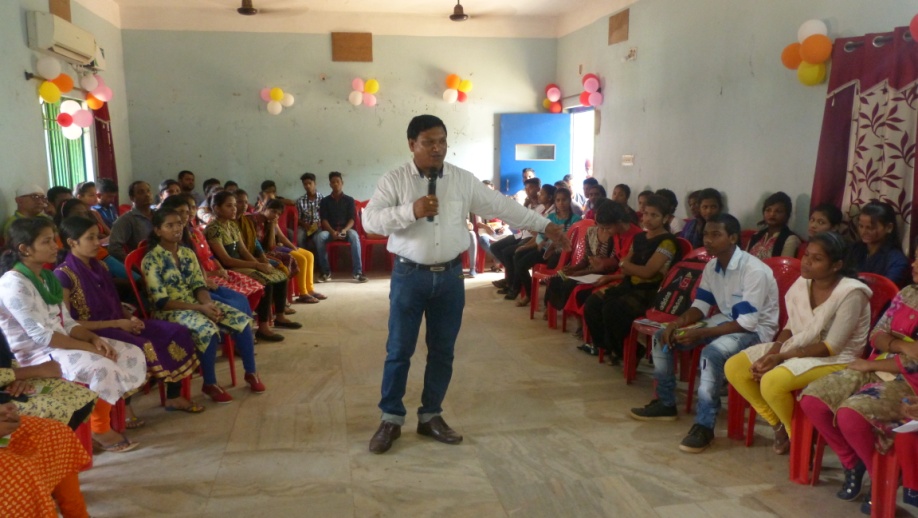 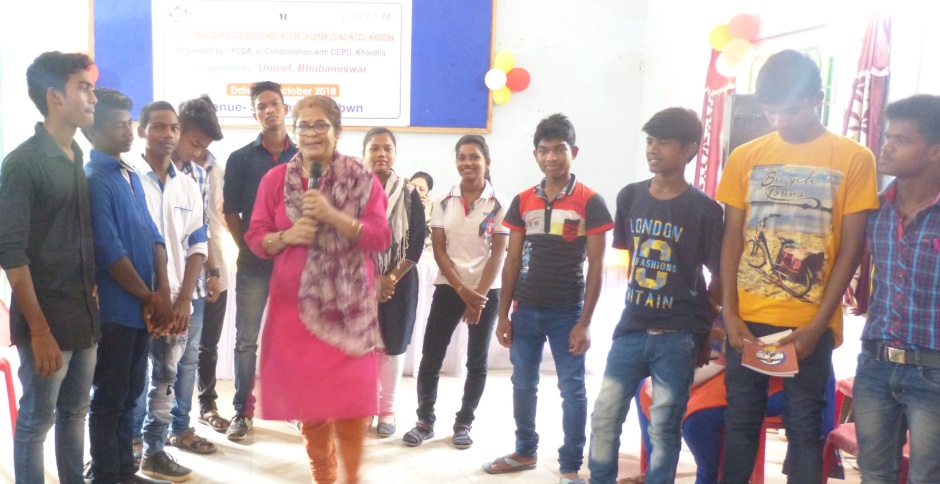 *************************